АЛГОРИТМ ПОДГОТОВКИ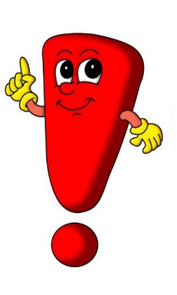 К ПРОИЗВОДСТВЕННОЙ ПРАКТИКЕЛЕЧЕБНОЕ ДЕЛО Для студентов, проходящих практику не в г. Рязань:Договор с медицинской организацией на практическую подготовку формирует Отдел практики. Для этого студентам, планирующим проходить практику не в г. Рязань необходимо заполнить Google-форму: «Сведения о месте прохождения практики»Сформированный договор с индивидуальными инструкциями по дальнейшим действиям Отдел практики высылает на Ваш электронный адрес, указанный в Google-форме.Если вы заполнили Google-форму и через 10 дней не получили ответ из Отдела практики – позвоните или зайдите в Отдел практики, возможно мы не получили ваши данные.Об изменении базы практики сразу сообщать в Отдел практики!Для иногородних целевиков, отказавшихся проходить практику по месту целевого закрепления и остающихся на практику в г. Рязань: взять из своей больницы РАЗРЕШЕНИЕ на прохождение практики в г. Рязань (см. на сайте «Образец письма для целевиков»).Перезачетники: должны оформить перезачет до 1 мая 2022г. Студенты, остающиеся проходить практику в г. Рязани в отдел практик документы не предоставляют.